Korekta Analizy stanu gospodarki odpadami komunalnymi na terenie               Gminy Rytwiany za 2016 rok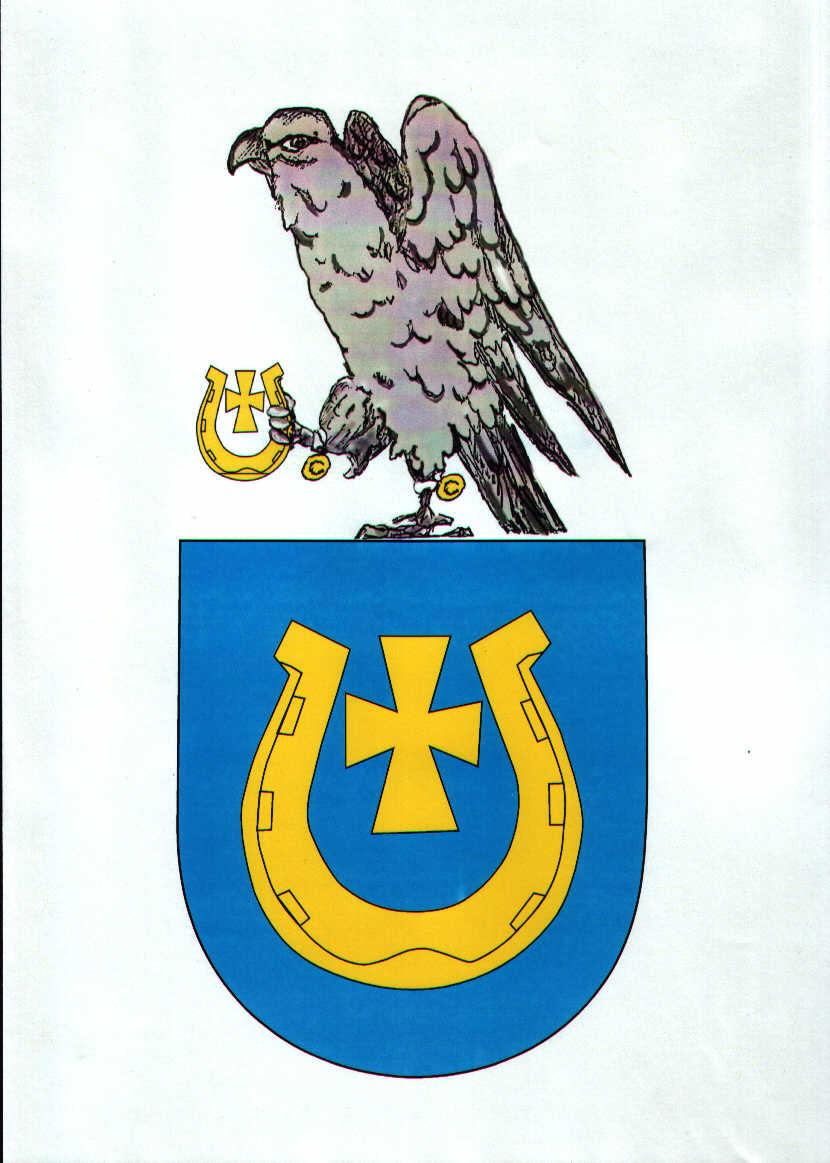 RYTWIANY, STYCZEŃ  2018 r.WSTĘPNiniejszy dokument stanowi roczną analizę stanu gospodarki odpadów komunalnych na terenie Gminy Rytwiany, dokonaną w oparciu o wymogi art. 3 ust. 2 pkt. 10 ustawy z dnia 13 września 1996 r. o utrzymaniu czystości i porządku w gminach          ( Dz. U. z 2016 r.  poz. 250 t.j. ze zm.) mającą na celu przeprowadzenie weryfikacji możliwości technicznych i organizacyjnych gminy w zakresie gospodarowania odpadami komunalnymi, w tym zwrócenie szczególnej uwagi na rozwiązanie problemów dotyczących:możliwości przetwarzania zmieszanych odpadów komunalnych, odpadów zielonych oraz pozostałości z sortowania odpadów komunalnych przeznaczonych do składowania,potrzeb inwestycyjnych związanych z gospodarowaniem odpadami komunalnymi,kosztów poniesionych w związku z odbieraniem, odzyskiem, recyklingiem                 i unieszkodliwianiem odpadów komunalnych,liczby mieszkańców,ilości odpadów komunalnych wytwarzanych na terenie gminy,ilości zmieszanych odpadów komunalnych, odpadów zielonych oraz pozostałości        z sortowania odpadów komunalnych przeznaczonych do składowania odbieranych     z terenu gminy.                        Uwarunkowania wynikające z  nowelizacji ustawy z dnia 13 września 1996 r o utrzymaniu czystości i porządku w gminach (Dz.U. z 2016 r. poz. 250 t.j. ze zm.) spowodowały konieczność wprowadzenia zmian w prawie lokalnym. Rada Gminy Rytwiany w 2016 r. wprowadziła w życie:Uchwałę Nr XX/108/2016 Rady Gminy z dnia 27 lipca 2016 r. w sprawie szczegółowego sposobu i zakresu świadczenia usług w zakresie odbierania odpadów komunalnych od właścicieli nieruchomości i zagospodarowania tych odpadów w zamian za uiszczoną przez właściciela nieruchomości opłatę za gospodarowanie odpadami komunalnymi.Uchwałę Nr XX/109/2016 Rady Gminy z dnia 27 lipca 2016 r. w sprawie terminu, częstotliwości i trybu uiszczenia opłaty.Uchwałę Nr XX/110/2016 Rady Gminy z dnia 27 lipca 2016 r. w sprawie ustalenia wzoru deklaracji o wysokości opłaty za gospodarowanie odpadami komunalnymi składanych przez właścicieli nieruchomości położonych na terenie Gminy Rytwiany.Uchwałę Nr XX/108/2016 Rady Gminy z dnia 27 lipca 2016 r. w sprawie ustalenia ryczałtowej opłaty za gospodarowanie odpadami komunalnymi za rok od domku letniskowego lub od innej nieruchomości wykorzystywanej na cele rekreacyjno-wypoczynkowe.                         W roku 2016 bez zmian funkcjonowały uwarunkowania dotyczące wysokości opłat za gospodarowanie odpadami komunalnymi. W dalszym ciągu obowiązuje metoda ustalania stawki opłaty za gospodarowanie odpadami komunalnymi jako iloczyn liczby mieszkańców zamieszkujących daną nieruchomość i stawki opłaty.                          Stawka opłaty za gospodarowanie odpadami komunalnymi, jeżeli odpady komunalne są zbierane w sposób selektywny w wysokości 6,00 zł miesięcznie, natomiast jeżeli odpady komunalne są zbierane w sposób nieselektywny (odpady zmieszane) stawka wynosi 12,00 zł.  W przypadku zamieszkiwania na nieruchomości powyżej 4 osób, ustalona jest stawka w wysokości 1 zł miesięcznie od każdego kolejnego mieszkańca, jeżeli odpady zbierane są w sposób selektywny.                          Od właścicieli nieruchomości, na których nie zamieszkują mieszkańcy,            a powstają odpady komunalne, ustalona jest miesięczna stawka za pojemnik lub worek         o pojemności 120 l  w wysokości  10,00 zł jeżeli odpady komunalne są zbierane w sposób selektywny. W przypadku zbierania odpadów komunalnych w sposób nieselektywny (odpady zmieszane) stawka wynosi 20,00 zł. za pojemnik lub worek o pojemności 120 l. W przypadku gromadzenia odpadów komunalnych w innych pojemnikach, opłatę określa się jako wielokrotność opłaty za pojemnik 120 l.                            W roku 2016 ustalono ryczałtową stawkę opłaty za gospodarowanie odpadami komunalnymi z nieruchomości,  na których znajdują się domki letniskowe lub inne nieruchomości wykorzystywane na cele rekreacyjno-wypoczynkowe, wykorzystywane jedynie przez część roku, jeżeli odpady zbierane są  i odbierane w sposób selektywny  – w wysokości 54,00 zł rocznie za jeden domek letniskowy lub inną nieruchomość wykorzystywaną na cele rekreacyjno-wypoczynkowe.  Jeżeli odpady komunalne zbierane są i odbierane w sposób nieselektywny (odpady zmieszane), opłata wynosi wówczas 108,00 zł rocznie za jeden domek letniskowy lub inną nieruchomość wykorzystywaną na cele rekreacyjno-wypoczynkowe                        Rok 2016 był okresem intensywnych prac nad aktualizacją „Planu gospodarki odpadami komunalnymi dla województwa świętokrzyskiego”. Uchwałą nr XXV/35716 Sejmiku Województwa Świętokrzyskiego z dnia 27 lipca 2016 r. w sprawie wykonania „Planu gospodarki odpadami komunalnymi dla województwa świętokrzyskiego” 2016-2020, określono regiony gospodarki odpadami komunalnymi. Gmina Rytwiany weszła w skład Regionu 5 gospodarki odpadami komunalnymi.                        W uchwale określa się regionalne instalacje do przetwarzania odpadów komunalnych  w poszczególnych regionach gospodarki odpadami komunalnymi oraz instalacje przewidziane do zastępczej obsługi tych regionów, w przypadku gdy znajdująca się w nich instalacja uległa awarii lub nie może przyjmować odpadów z innych przyczyn.                        Gmina Rytwiany przynależna do Regionu 5 obsługiwana będzie przez zastępcze instalacje wymienione w poniższym zestawieniu.OGÓLNA CHARAKTERYSTYKA SYSTEMU GOSPODAROWANIA ODPADAMI KOMUNALNYMI NA TERENIE GMINY RYTWIANY.                   Zasady funkcjonowania systemu gospodarki odpadami komunalnymi określa „Regulamin utrzymania czystości i porządku na terenie Gminy Rytwiany” stanowiący załącznik do Uchwały Nr XXX/164/2012 Rady Gminy z dnia 19 grudnia 2012 r.Zgodnie z powyższym regulaminem,  na terenie Gminy Rytwiany prowadzona jest selektywna zbiórka odpadów komunalnych, w ramach której wydzielane są frakcje odpadów:papier i tektura. tworzywa sztuczne,metal,szkło i odpady opakowaniowe ze szkła,opakowania wielomateriałowe,zużyte baterie i akumulatory,przeterminowane leki,zużyty sprzęt elektryczny i elektroniczny,zużyte opony,odpady wielkogabarytowe, odpady budowlane i rozbiórkowe Mieszkańcy Gminy, selektywnie zebrane odpady gromadzą w kolorowych workach z tworzywa sztucznego o pojemności 120 l,  i tak:worek koloru żółtego – tworzywa sztuczne, opakowania wielomateriałowe, metalworek koloru niebieskiego – makulatura,worek koloru zielonego  - szkło.Niesegregowane zmieszane odpady komunalne gromadzone są w workach koloru czarnego.Odpady komunalne obierane były od mieszkańców gminy zgodnie z opracowanym harmonogramem obioru odpadów. Harmonogram wywozu odpadów komunalnych z terenu Gminy Rytwiany w 2016 r.           Uwaga:   Worki z  odpadami winny być wystawione w dniu odbioru do godz. 730                            Od osób z tak zwanym „trudnym dojazdem”  odpady odbierane będą  w każdy drugi wtorek miesiąca                      Posesje z trudnym dojazdem:   W przypadkach, gdy mieszkańcy nie mają możliwości przechowania worków z odpadami lub gdy zaistniała sytuacja zwiększonej ilości wytworzonych odpadów komunalnych w gospodarstwie, jest możliwość złożenia tych odpadów w ustawionych na terenie gminy pojemnikach typu dzwon  - tylko odpady segregowane.Usytuowanie pojemników:    Rytwiany:           -  przy Ośrodku Zdrowia	- przy budynku GOK	 -przy budynku szkoły           -  na  placu Centrum Rekreacyjno-Sportowym    Strzegomek   -  przy budynku szkoły   Sichów Duży             - przy budynku szkoły             - bloki mieszkalne   Sichów Mały   -  przy strażnicy OSP   Sydzyna           -  przy filii GOK   Pacanówka      -  przy filii GOK   Podborek         -  przy filii GOK   Kłoda               -  przy  Centrum Kształcenia na Odległość na Wsi                 -  przy strażnicy OSP   Niedziałki        -  przy budynku strażnicy OSP   Szczeka            -  przy budynku  biblioteki   Ruda                -  przy sklepie GSOdbiór odpadów z w/w pojemników wykonywany jest w miarę potrzeb, nie rzadziej jednak niż raz na dwa tygodnie.                  1 czerwca 2016 r. na terenie Zakładu Gospodarki Odpadami Komunalnymi w Rzędowie, uruchomiony został Wspólny Punkt Selektywnej Zbiórki Odpadów Komunalnych oraz Punkt Napraw (przygotowania do ponownego użycia) w Rzędowie dla udziałowców Spółki, zgodnie z podjętą Uchwałą nr 10/28/2016 Zwyczajnego Zgromadzenia Wspólników Zakładu Gospodarki Odpadami Komunalnymi Spółka z ograniczoną odpowiedzialnością z dnia 31 maja 2016 r. Gmina Rytwiany jest udziałowcem Spółki.Powyższa informacja oraz regulamin Punktu Selektywnej Zbiórki Odpadów Komunalnych oraz Punktu Napraw (przygotowania do ponownego użycia) zamieszczone zostały na stronie internetowej Gminy.Mieszkańcy Gminy mają więc możliwość przekazania w nagłych przypadkach odpady komunalne do uruchomionego PSZOK-u w Rzędowie.                       Liczba osób zameldowanych w Gminie Rytwiany na dzień 31.12.2016 r. wynosiła  6 423. Systemem gospodarowania odpadami komunalnymi na dzień 31.12.2016 r. objęto 5 639 mieszkańców. Różnica pomiędzy liczbą osób ujętych systemem gospodarki odpadami komunalnymi a liczbą osób zameldowanych na terenie Gminy Rytwiany wynika z ciągłej migracji ludności, są to wyjazdy mieszkańców gminy do pracy w innych regionach kraju lub wyjazdy za granicę, wyjazdy związane ze studiami młodzieży itp.Na przestrzeni roku 2016 mieszkańcy gminy dokonali korektę deklaracji  o wysokości opłaty za gospodarowanie odpadami komunalnymi w ilości 242 szt.Liczba deklaracji o wysokości opłaty za gospodarowanie odpadami komunalnymi na dzień 31.12.2016 r. wynosiła 1 873. INFORMACJA O MASIE POSZCZEGÓLNYCH RODZAJÓW ODEBRANYCH                     Z OBSZARU GMINY ODPADÓW KOMUNALNYCH                     Odbiór odpadów komunalnych z terenu Gminy Rytwiany w 2016 r. realizowany był przez Wykonawcę  wyłonionego w drodze przeprowadzonego postępowania   o udzielenie zamówienia publicznego. Umowa na realizację zamówienia podpisana została z firmą:Przedsiębiorstwo Gospodarki Komunalnej i MieszkaniowejSpółka Gminy z o.o.ul. Wojska Polskiego 328-200 Staszówz terminem jej realizacji do 31.12. 2016 r.Odpady komunalne z terenu Gminy Rytwiany kierowane były do: Zakładu Gospodarki Odpadami Komunalnymi  Spółka z o.o. w RzędowieRzędów 40                                                             28-141 Tuczępyna podstawie zawartej  w grudniu 2014 r. umowy  na zagospodarowanie odpadów komunalnych pochodzących z terenu Gminy Rytwiany.                 W 2016 r. odebrano od mieszkańców Gminy Rytwiany n/w frakcje odpadów komunalnych.                          W roku 2016 z terenu Gminy Rytwiany przekazano do zagospodarowania w Zakładzie Gospodarki Odpadami Komunalnymi w Rzędowie  599,47 Mg odpadów o kodzie 20 03 01  - niesegregowane (zmieszane) odpady komunalne.  W wyniku prowadzonych prac sortowania i mechaniczno-biologicznego przetwarzania zmieszanych odpadów komunalnych, wydzielono n/w frakcje odpadów:                          Produktem z mechaniczno-biologicznego przetwarzania zmieszanych odpadów komunalnych powstaje ponadto odpad o kodzie 19 12 12 – Inne odpady (w tym zmieszane substancje i przedmioty) z mechanicznej obróbki odpadów inne niż wymienione w 19 12 11 (odpady zawierające substancje niebezpieczne)  (MBR) w ilości 139,88 Mg oraz odpady ulegające biodegradacji (MOUBR) w ilości 72,74 Mg.                          Powyższe zestawienie ukazuje, iż niesegregowane (zmieszane) odpady komunalne  mogą być poddane w miejscu ich powstawania dokładniejszej selekcji. Tym sposobem można ograniczyć masę niesegregowanych odpadów przekazywanych do zagospodarowania.                         Ograniczenie ilości, przekazywanych do zagospodarowania przez ZGOK                 w Rzędowie niesegregowanych (zmieszanych)  odpadów komunalnych, daje możliwość obniżenia kosztów jakie w tym temacie ponosi Gmina. Cena jednostkowa 1 Mg niesegregowanych odpadów komunalnych wynosiła w 2016 r. 263,20 zł netto. Odpady niesegregowane (zmieszane) stanowią 69,10%  ogólnej masy odpadów. W ograniczeniu  ilości niesegregowanych odpadów komunalnych powinniśmy szukać oszczędności.INFORMACJA O MASIE ODPADÓW KOMUNALNYCH ULEGAJĄCYCH BIODEGRADACJI.                    Zgodnie z rozporządzeniem Ministra Środowiska z dnia 14 grudnia 2016 r. w sprawie poziomów ograniczenia masy odpadów komunalnych ulegających biodegradacji przekazanych do składowania,  (Dz. U. z 2016 r. poz. 2167) Gmina Rytwiany w 2016 r. zobowiązana była do uzyskania - zgodnie z Załącznikiem nr 1 do w/w rozporządzenia, poziomu ograniczenia masy odpadów  komunalnych  ulegających  biodegradacji  dozwoloną  do  składowania  w   wielkości TR = 45 %Gmina Rytwiany w roku 2016 osiągnęła wymagany poziom ograniczenia masy odpadów komunalnych przekazywanych do składowania wynoszący  TR = 23,76 %. W roku 2015 powyższy wskaźnik wynosił TR = 31,19 %,  w roku 2014 wynosił  TR = 35,22 %,  czyli na przestrzeni trzech ostatnich lat funkcjonowania gospodarki odpadami komunalnymi, występuje bardzo korzystny trend spadkowy ograniczania masy odpadów komunalnych przekazywanych do składowania. POZIOM RECYKLINGU I PRZYGOTOWANIA DO PONOWNEGO UŻYCIA FRAKCJI ODPADÓW KOMUNALNYCH ODEBRANYCH Z OBSZARU GMINY RYTWIANYOsiągnięty poziom recyklingu, przygotowania do ponownego użycia następujących frakcji odpadów komunalnych: papieru, metali, tworzyw sztucznych  i szkła.                      Zgodnie z rozporządzeniem Ministra Środowiska z dnia 14 grudnia 2016 roku w sprawie recyklingu, przygotowania do ponownego użycia i odzysku innymi metodami niektórych frakcji odpadów komunalnych, (Dz. U. z 2016 r. poz. 2167) Gmina Rytwiany zobowiązana była w roku 2016 do uzyskania poziomu recyklingu i przygotowania do ponownego użycia papieru, metali, tworzyw sztucznych i szkła w wysokości – 18%                    Gmina Rytwiany w roku 2016 osiągnęła wymagany poziom recyklingu i przygotowania do ponownego użycia  papieru, metali, tworzyw sztucznych i szkła, wynoszący 47,56 %.W roku 2015 powyższy wskaźnik wynosił 54,51 %,  w roku 2014 wynosił 86,10 % -  czyli na przestrzeni trzech ostatnich lat funkcjonowania gospodarki odpadami komunalnymi, występuje ustabilizowany, wysoki trend poziomu recyklingu i przygotowania do ponownego użycia papieru, metali, tworzyw sztucznych i szkła.  Informacja o osiągniętym poziomie recyklingu, przygotowania do ponownego użycia           i odzysku innymi metodami innych niż niebezpieczne odpadów budowlanych                        i rozbiórkowych.                   Poziom recyklingu, przygotowania do ponownego użycia i odzysku innymi metodami innych niż niebezpieczne odpadów budowlanych i rozbiórkowych w 2016 roku obliczony zgodnie z przepisami wydanymi na podstawie art. 3b ust. 2 ustawy z dnia 13 września 1996 r. o utrzymaniu czystości i porządku w gminach, został osiągnięty i wynosi 100 %.  W latach poprzednich wskaźnik ten również wynosił 100 %  ZESTAWIENIE ILOŚCI I KOSZTÓW ZWIĄZANYCH Z ODBIOREM I ZAGOSPODAROWANIEM ODPADÓW KOMUNALNYCH Z TERENU GMINY RYTWIANY W 2016 r.                             Koszt jednostkowy związany z odbiorem oraz zagospodarowaniem odpadów komunalnych na terenie Gminy Rytwiany w 2016 roku wynosił  1 Mg = 445,75 zł.Analiza danych z lat poprzednich wykazuje, iż ilość wytwarzanych odpadów przez mieszkańców Gminy Rytwiany oraz ich koszt jest ustabilizowany. Koszt odbioru                     i zagospodarowania 1 Mg odpadów w roku 2015 wyniósł 446,11 zł.Wnoszone przez mieszkańców Gminy w 2016 r. opłaty za gospodarowanie odpadami komunalnymi, równoważą koszty jakie Gmina ponosi realizując gospodarkę odpadami komunalnymi.STATYSTYKA ODEBRANYCH ODPADÓW: PAPIERU, TWORZYW SZTUCZNYCH, SZKŁA I NIESEGREGOWANYCH ODPADÓW KOMUNALNYCH LICZONA NA JEDNO GOSPODARSTWO I JEDNEGO MIESZKZAŃCA GMINY.                                  Z uwagi na brak możliwości porównania danych dotyczących wytworzonych odpadów komunalnych w Gminie Rytwiany w stosunku do danych wojewódzkich z 2015 i 2016 r, do porównawczej analizy przyjmuje się dostępne dane statystyczne z roku 2014.W 2014 r. wytworzono w województwie  świętokrzyskim 366 000 Mg odpadów komunalnych, co w przeliczeniu na 1 mieszkańca wyniosło 304 kg,  natomiast wskaźnik wytwarzania odpadów komunalnych na terenach wiejskich wynosił na jednego mieszkańca 253 kg. Mieszkańcy Gminy Rytwiany wytwarzają  około 100 kg odpadów komunalnych mniej w odniesieniu do średniej wojewódzkiej dotyczącej obszarów wiejskich. W stosunku do roku 2015, nastąpił niewielki wzrost odbioru odpadów komunalnych z terenu Gminy Rytwiany, wskaźnik wzrostu wynosi ok. 9 % ( ilość odpadów odebrana w 2015 r.  – 790,40 Mg )WNIOSKI Z PRZEPROWADZONEJ ANALIZY              Jednym z ważniejszych zadań dla Gminy Rytwiany jest dalsze podejmowanie działań informacyjnych i edukacyjnych w zakresie prawidłowego gospodarowania odpadami komunalnymi, w szczególności w zakresie selektywnego zbierania odpadów komunalnych.               Ważnym zagadnieniem dla Gminy Rytwiany w kolejnych latach jej funkcjonowania, jest dalsze usprawnianie prowadzenia  gospodarki odpadami komunalnymi w sposób zgodny                   z wymogami ochrony środowiska z zachowaniem przepisów prawa krajowego i Unii Europejskiej,  a w szczególności osiągania w kolejnych latach wyznaczanych poziomów dla ochrony środowiska naturalnego.  Opracował:Dariusz Ciepielatel. kont. 15 864 79 39		WÓJT GMINY RYTWIANYRegionRodzaj regionalnej instalacjiRodzaj regionalnej instalacjiFunkcjonujące regionalne instalacje               do przetwarzania odpadów komunalnychWykaz instalacji przewidzianych do zastępczej obsługi regionów, w przypadku gdy znajdująca się  w nich instalacja uległa awarii lub nie może przyjmować odpadów z innych przyczynRegion 5AInstalacja do mechaniczno-biologicznego przetwarzania zmieszanych odpadów komunalnych    i wydzielania  ze zmieszanych odpadów komunalnych frakcji nadających się w całości          do odzyskuRzędów 4028-142 TuczępyPromnikul. Św. Tekli 6226-067 StrawczynRegion 5BInstalacja do przetwarzania selektywnie  zebranych odpadów zielonych i innych bioodpadów oraz wytwarzania z nich produktu  o właściwościach nawozowych lub wspomagających uprawę roślin spełniającego wymagania  określone w przepisach odrębnych, lub materiału po procesie kompostowania lub fermentacji dopuszczonego do odzysku w procesie odzysku R 10Rzędów 4028-142 TuczępyPromnikul. Św. Tekli 6226-067 StrawczynRegion 5CInstalacja do składowania odpadów powstających              w procesie mechaniczno-biologicznego przetwarzania zmieszanych odpadów komunalnych oraz pozostałości  z sortowania odpadów komunalnych o pojemności pozwalającej na przyjmowanie przez okres nie krótszy niż 15 lat odpadów w ilości nie mniejszej niż powstająca                  w instalacji do mechaniczno-biologicznego przetwarzania zmieszanych odpadów komunalnychGrzybów28-200 StaszówStaszówul. Pocieszka28-200 StaszówRegion 5CInstalacja do składowania odpadów powstających              w procesie mechaniczno-biologicznego przetwarzania zmieszanych odpadów komunalnych oraz pozostałości  z sortowania odpadów komunalnych o pojemności pozwalającej na przyjmowanie przez okres nie krótszy niż 15 lat odpadów w ilości nie mniejszej niż powstająca                  w instalacji do mechaniczno-biologicznego przetwarzania zmieszanych odpadów komunalnychDobrowoda28-100 Busko ZdrójGrzybów28-200 StaszówRegion 5CInstalacja do składowania odpadów powstających              w procesie mechaniczno-biologicznego przetwarzania zmieszanych odpadów komunalnych oraz pozostałości  z sortowania odpadów komunalnych o pojemności pozwalającej na przyjmowanie przez okres nie krótszy niż 15 lat odpadów w ilości nie mniejszej niż powstająca                  w instalacji do mechaniczno-biologicznego przetwarzania zmieszanych odpadów komunalnychStaszówul. Pocieszka28-200 StaszówGrzybów28-200 StaszówSołectwoRodzaj odbieranych odpadówMiesiącMiesiącMiesiącMiesiącMiesiącMiesiącMiesiącMiesiącMiesiącMiesiącMiesiącMiesiącSołectwoRodzaj odbieranych odpadówIIIIIIIVVVIVIIVIIIIXXXIXIISołectwoRodzaj odbieranych odpadówdzieńdzieńdzieńdzieńdzieńdzieńdzieńdzieńdzieńdzieńdzieńdzieńRytwianyStrzegomStrzegomekKłodaniesegregowane5192163115519417721819216620418215620RytwianyStrzegomStrzegomekKłodasegregowane191615191721191620181515RytwianyStrzegomStrzegomekKłodawielkogabarytowe174      Gaj ŚwięcickiGroblaNiedziałkiPacanówkaPodborekRudaSichów DużySichów MałySydzynaSzczekaŚwięcicaTuklęczniesegregowane520317216620418822620317721519216721      Gaj ŚwięcickiGroblaNiedziałkiPacanówkaPodborekRudaSichów DużySichów MałySydzynaSzczekaŚwięcicaTuklęcz           segregowane201716201822201721191621      Gaj ŚwięcickiGroblaNiedziałkiPacanówkaPodborekRudaSichów DużySichów MałySydzynaSzczekaŚwięcicaTuklęczwielkogabarytowe285MiejscowośćUlicaNr domuRytwianyKościelna6RytwianyCegielnia7RytwianyPiaskowacała ulicaRytwiany(Kłoda Rzym)4 domyKłodaJodłowa13RytwianyKrótkacała ulicaStrzegomLeśna +koło Kościoła w lewo3 domyRytwianyBrzozowacała ulicaStrzegomekDojazdowa7RytwianyWąskacała ulicaSydzyna Małacała ulicaNazwa i adresinstalacji,do której zostałyprzekazaneodpadykomunalneKododebranychodpadówkomunalnychRodzajodebranychodpadówkomunalnychMasaodebranychodpadówkomunalnych[Mg]Zakład Gospodarki Odpadami KomunalnymiSpółka z o.o. w RzędowieRzędów 4028-141 TuczępyInstalacja do mechaniczno-biologicznego przetwarzania odpadów15 01 01Opakowania z papieru i tektury13,68Zakład Gospodarki Odpadami KomunalnymiSpółka z o.o. w RzędowieRzędów 4028-141 TuczępyInstalacja do mechaniczno-biologicznego przetwarzania odpadów15 01 02Opakowania z tworzyw sztucznych36,45Zakład Gospodarki Odpadami KomunalnymiSpółka z o.o. w RzędowieRzędów 4028-141 TuczępyInstalacja do mechaniczno-biologicznego przetwarzania odpadów15 01 06Zmieszane odpady opakowaniowe34,84Zakład Gospodarki Odpadami KomunalnymiSpółka z o.o. w RzędowieRzędów 4028-141 TuczępyInstalacja do mechaniczno-biologicznego przetwarzania odpadów15 01 07Opakowania ze szkła86,48Zakład Gospodarki Odpadami KomunalnymiSpółka z o.o. w RzędowieRzędów 4028-141 TuczępyInstalacja do mechaniczno-biologicznego przetwarzania odpadów16 01 03Zużyte opony13,08Zakład Gospodarki Odpadami KomunalnymiSpółka z o.o. w RzędowieRzędów 4028-141 TuczępyInstalacja do mechaniczno-biologicznego przetwarzania odpadów17 01 07Zmieszane odpady z betonu, gruzu ceglanego, odpadowych materiałów ceramicznych i elementów wyposażenia inne niż wymienione w 17 01 060,42Zakład Gospodarki Odpadami KomunalnymiSpółka z o.o. w RzędowieRzędów 4028-141 TuczępyInstalacja do mechaniczno-biologicznego przetwarzania odpadów20 01 01Papier i tektura3,68Zakład Gospodarki Odpadami KomunalnymiSpółka z o.o. w RzędowieRzędów 4028-141 TuczępyInstalacja do mechaniczno-biologicznego przetwarzania odpadów20 01 02Szkło7,98Zakład Gospodarki Odpadami KomunalnymiSpółka z o.o. w RzędowieRzędów 4028-141 TuczępyInstalacja do mechaniczno-biologicznego przetwarzania odpadów20 01 39Tworzywa sztuczne0,86Zakład Gospodarki Odpadami KomunalnymiSpółka z o.o. w RzędowieRzędów 4028-141 TuczępyInstalacja do mechaniczno-biologicznego przetwarzania odpadów20 03 01Niesegregowane(zmieszane)odpady komunalne599,47Zakład Gospodarki Odpadami KomunalnymiSpółka z o.o. w RzędowieRzędów 4028-141 TuczępyInstalacja do mechaniczno-biologicznego przetwarzania odpadów20 03 07Odpady wielkogabarytowe60,88Zakład Gospodarki Odpadami KomunalnymiSpółka z o.o. w RzędowieRzędów 4028-141 TuczępyInstalacja do mechaniczno-biologicznego przetwarzania odpadów20 03 99Odpady komunalne niewymienione        w innych podgrupach9,68SUMA867,50Lp.RodzajodpadówkomunalnychKododpadówkomunalnychIlość odpadów przekazana       do recyklingu[Mg]1Opakowania z papierui tektury15 01 013,262Opakowania z tworzyw sztucznych15 01 020,963Opakowania z metali15 01 043,514Opakowania wielomateriałowe15 01 050,165Opakowania ze szkła15 01 073,97M-croku 2015Ilość odpadówodebranych              z terenu Gminy Rytwiany [ Mg ]Koszt  zbiórki                i transportu                do ZGOK Rzędów[ zł ] Koszt zagospodarowania odpadów przez ZGOK Rzędów[ zł ]Wartość usług brutto[ zł ]Skup odpadów pochodzących                 z selektywnej zbiórki[ zł ]Razem poniesionekoszty[ zł.]I59,6613 659,7511 825,0525 484,80511,8024 973,00II50,0611 461,7411 074,6122 536,35271,0022 265,35III73,2016 759,8716 910,5633 670,43340,8033 329,63IV72,9016 691,1615 821,6932 512,85432,8032 089,05V63,1014 447,3814 144,5828 591,96315,0328 276,93VI108,7224 892,5324 168,7349 061,26508,2748 552,99VII66,1915 154,8614 403,2529 558,11432,0729 126,04VIII63,0814 442,8013 848,9528 291,75290,1028 001,65IX77,06 17 643,6616 441,3734 085,03384,8333 700,20X93,7221 421,5022 235,4543 656,95349,4043 307,55XI60,2413 792,5513 845,7327 638,28272,0127 366,27XII68,9415 784,5015 436,4131 220,91253,7530 967,16Σ856,87196 152,30190 153,38386 308,684 352,86381 955,82Lp.Kod odpadu RodzajodebranychodpadówIlość[Mg]Ilość na jedno gospodarstwo domowe [kg]Ilość na jednego mieszkańca Gminy[ kg ]1 15 01 01Opakowania z papieru, tektury13,687,302,43215 01 02Opakowania z tworzyw sztucznych36,4519,466,46315 01 06Zmieszane odpady opakowaniowe34,8418,606,17415 01 07Opakowania ze szkła86,4846,1715,34516 01 03Zużyte opony13,086,982,31617 01 07„odpady budowlane”0,420,220,07720 01 01Papier i tektura3,681,960,65  820 01 02Szkło7,984,261,42920 01 39Tworzywa sztuczne0,860,460,151020 03 01Niesegregowane (zmieszane) odpady599,47320,05106,311120 03 07Odpady wielkogabarytowe60,8832,5010,791220 03 99Odpady komunalne niewymienione           w innych grupach (cmentarze)9,685,161,71                                      Wszystkie odpady                                      Wszystkie odpady                                      Wszystkie odpady867,50463,12153,81